IDCF/E-Update This application accessed through the IDCF Gatekeeper application that requires an account number and password to authenticate. This allows previously entered data to be displayed to the respondent when they enter the NCS E-Update application.Welcome Page:Government CIPSEA and OMB Statements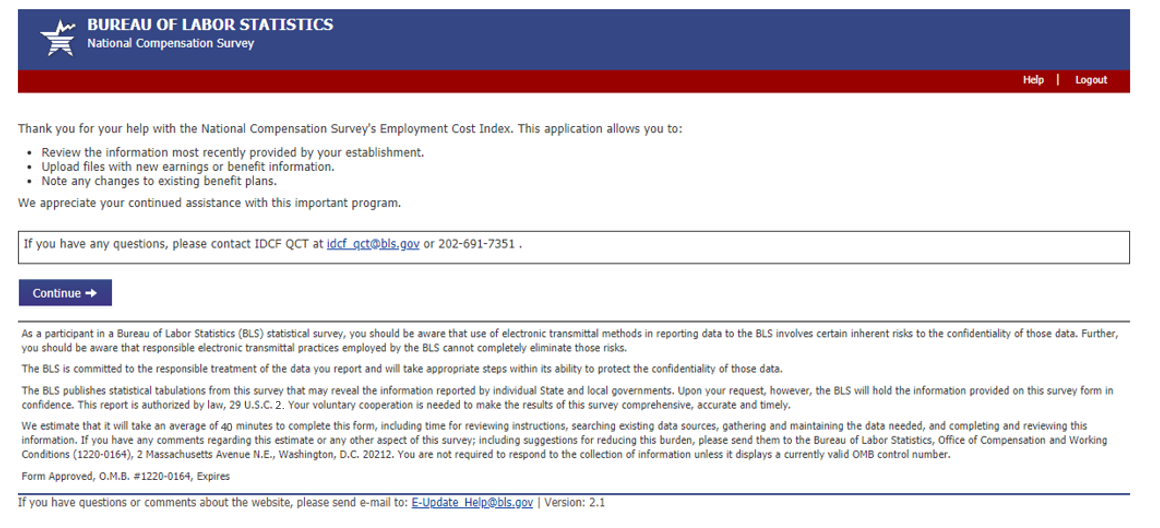 CIPSEA and OMB Statement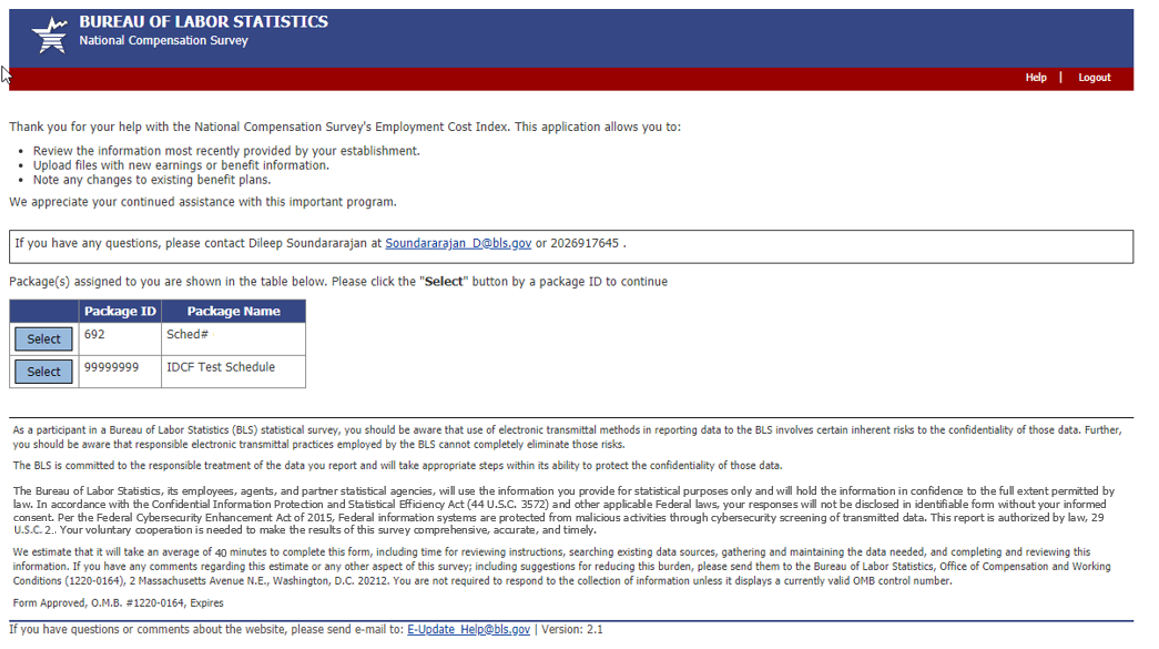 Data Entry Page: Benefits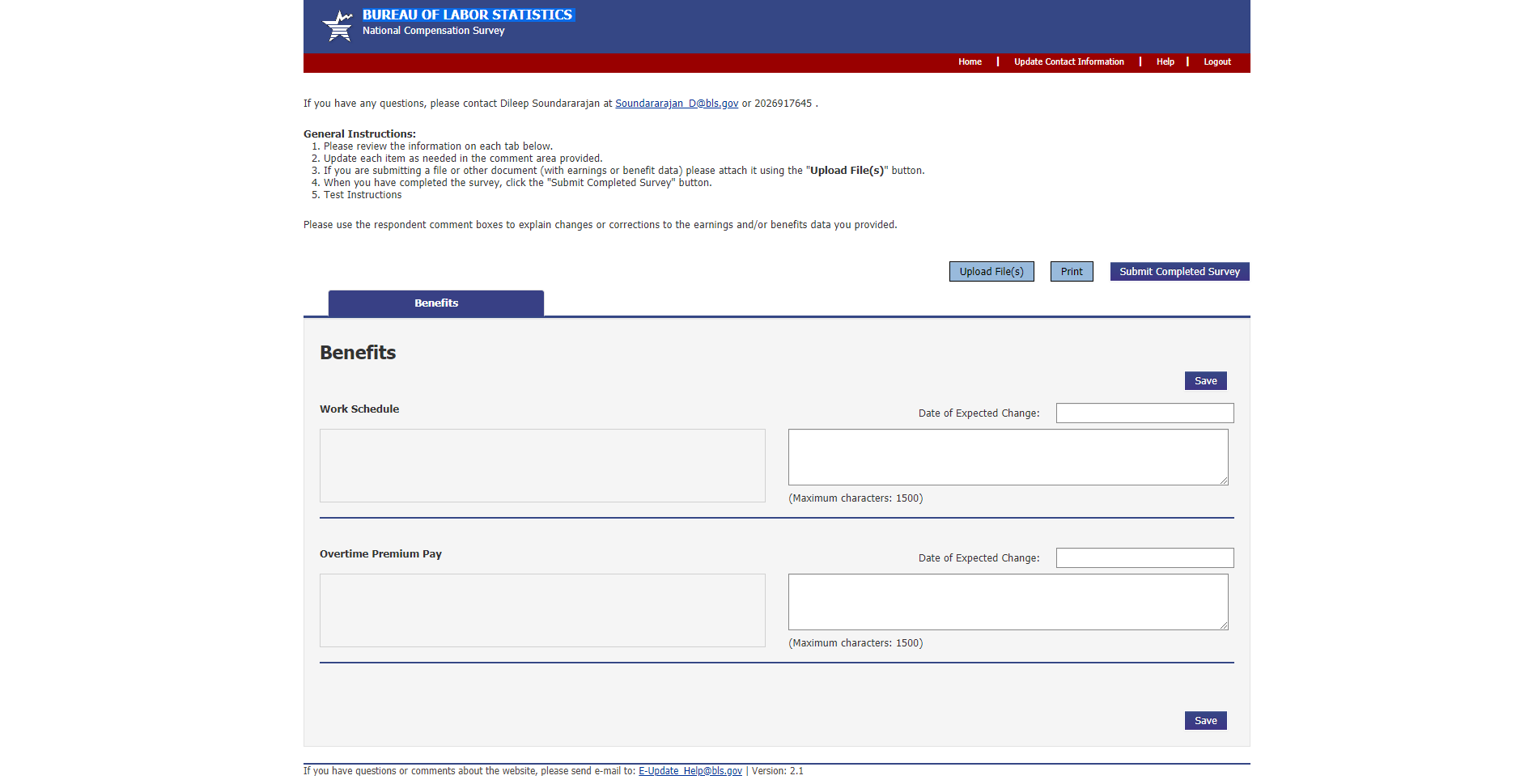 Earnings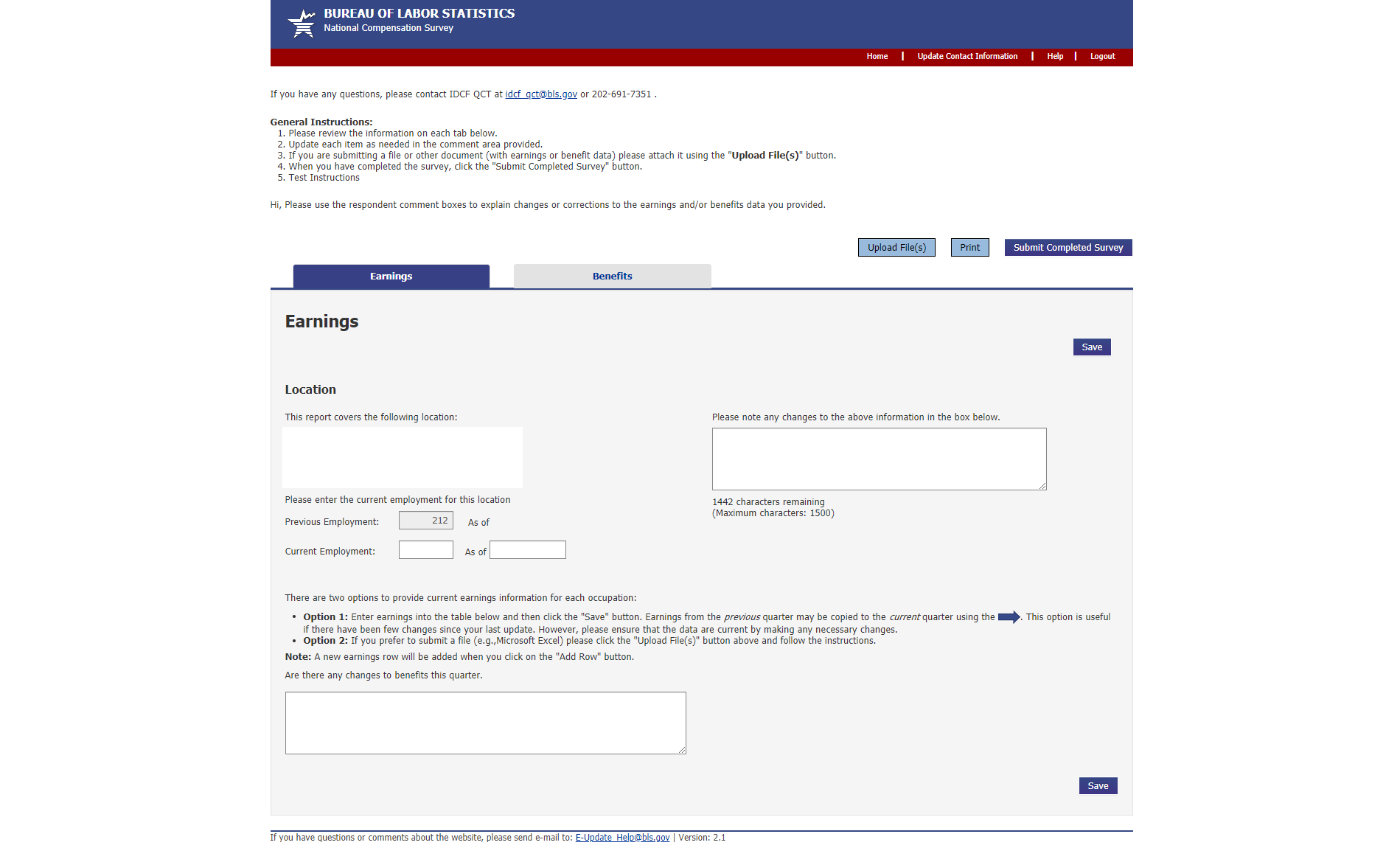 Upload File(s):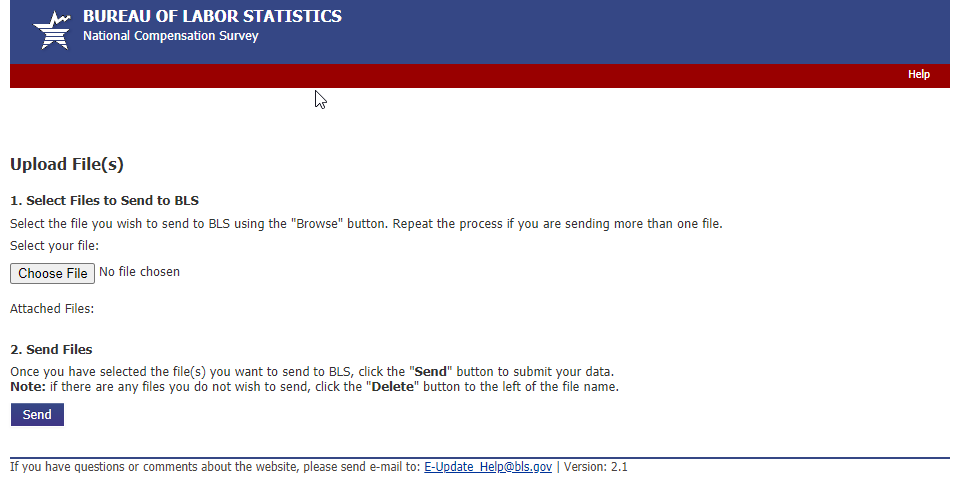 Update Contact Information: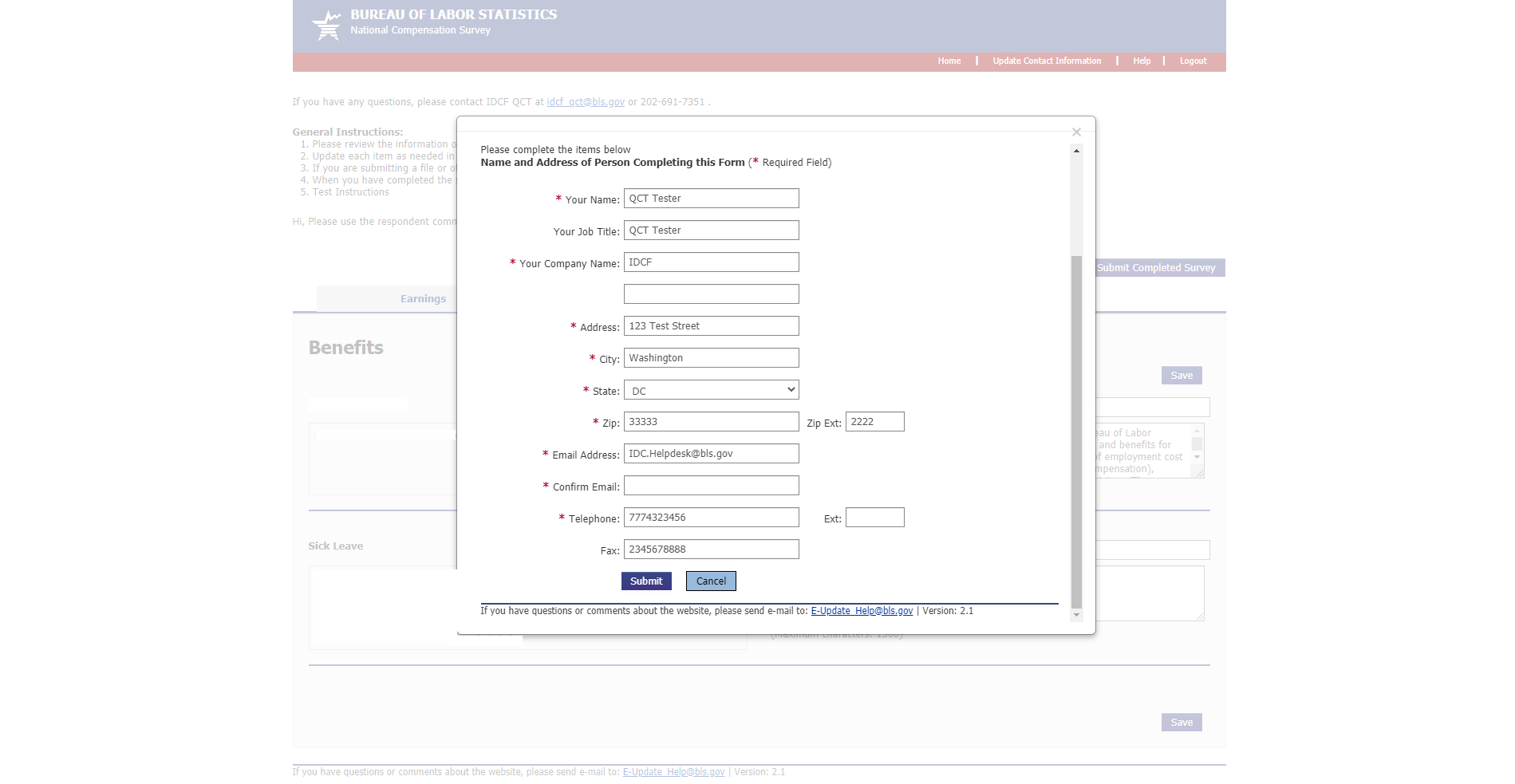 Confirmation/Thank You Page: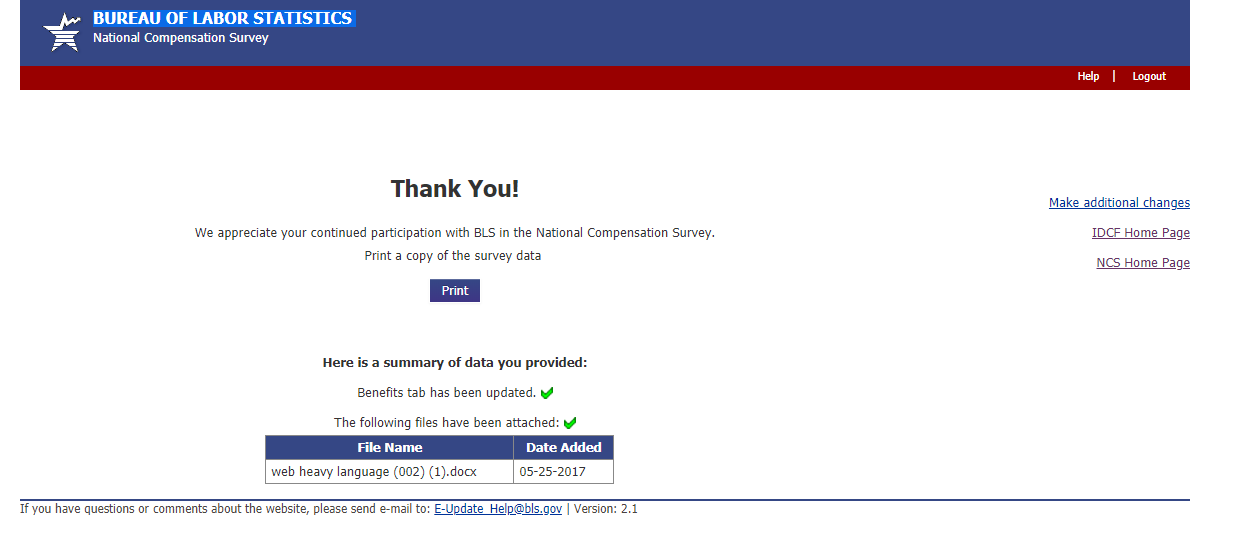 